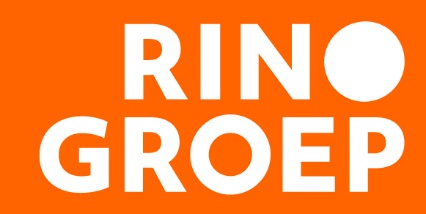 Risicotaxatie in de ambulante praktijk: training in de RAF GGZ (A1807)Mara Eisenberg is psycholoog. Zij is werkzaam als senior onderzoeker bij de Waag (De Forensische Zorgspecialisten). Als promovenda werkt ze aan de validatie van de RAF GGZ, Risicotaxatie-instrument voor in de Ambulante Forensische GGZ.SluitEven geduld, ophalen docenten-informatie Gz-psycholoog BIG, Psychotherapeut BIG, Klinisch psycholoog BIG, Klinisch neuropsycholoog BIG, Kinder- en jeugdpsycholoog NIP, Basispsycholoog, Orthopedagoog en Psychiater De ambulante forensische ggz heeft behoefte aan een risicotaxatie-instrument dat is toegesneden op haar cliëntenbestand. Instrumenten zoals de HCR-20 en de SVR-20, die zijn gevalideerd voor klinische populaties, zijn niet zonder meer te gebruiken in een ambulante setting. In de Waag, onderdeel van De Forensische Zorgspecialisten, is een specifiek op het ambulante cliëntenbestand afgestemd risicotaxatie-instrument ontwikkeld: de RAF GGZ. Met behulp van de RAF GGZ wordt het recidiverisico ingeschat door in kaart te brengen hoe een persoon op uiteenlopende levensdomeinen functioneert. Het instrument is geschikt voor alle delicttypen.DoelgroepGz-psycholoog BIG, Psychotherapeut BIG, Klinisch psycholoog BIG, Klinisch neuropsycholoog BIG, Kinder- en jeugdpsycholoog NIP, Basispsycholoog, Orthopedagoog, PsychiaterWat leer je?Je bent op de hoogte van de recente wetenschappelijke ontwikkelingen op het gebied van risicotaxatie van volwassen daders in de ambulante forensische ggz. Tevens ben je in staat de RAF GGZ, afhankelijk van je werksetting de versie jeugd of versie volwassenen, te scoren en op basis daarvan tot een onderbouwde inschatting van het recidiverisico te komen.InhoudInschatten van het recidiverisico met behulp van de RAF GGZ versie jeugd of volwassenenGebruik van de resultaten van het instrument voor het evalueren van de behandelingZichtbaar maken van vorderingen en vinden van aanknopingspunten voor vervolg van de behandeling
Korte theoretische informatie wordt afgewisseld met praktische opdrachten. Voor de start van de training maak je voorbereidingsopdrachten aan de hand van casuïstiek. Deze worden tijdens de training besproken. De voorbereiding kost ongeveer vijf uur.Certificaat
Je ontvangt een certificaat indien je minimaal 90% aanwezig bent geweest en de cursus met goed gevolg hebt afgerond.

Meer informatie
Kijk op www.rinogroep.nl voor meer informatie of neem contact op met de infodesk via 030 230 84 50 of infodesk@rinogroep.nl